НАРУЧИЛАЦКЛИНИЧКИ ЦЕНТАР ВОЈВОДИНЕул. Хајдук Вељкова бр. 1, Нови Сад(www.kcv.rs)ОБАВЕШТЕЊЕ О ЗАКЉУЧЕНОМ УГОВОРУ У ПОСТУПКУ ЈАВНЕ НАБАВКЕ БРОЈ 237-18-O, партија 26Врста наручиоца: ЗДРАВСТВОВрста предмета: Опис предмета набавке, назив и ознака из општег речника набавке: Подлоге за хемокултуру33140000 – медицински потрошни материјалУговорена вредност: без ПДВ-а 1.704.900,00 динара, односно 2.045.880,00 динара са ПДВ-омКритеријум за доделу уговора: најнижа понуђена цена.Број примљених понуда: 1Понуђена цена: Највиша:  1.704.900,00 динараНајнижа:  1.704.900,00 динараПонуђена цена код прихваљивих понуда:Највиша:  1.704.900,00 динараНајнижа:  1.704.900,00 динараДатум доношења одлуке о додели уговора: 18.10.2018.Датум закључења уговора: 02.11.2018.Основни подаци о добављачу:„ProMedia“ д.о.о., Краља Петра I бр. 114, КикиндаПериод важења уговора: до дана у којем добављач у целости испоручи наручиоцу добра, односно најдуже годину дана.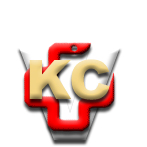 КЛИНИЧКИ ЦЕНТАР ВОЈВОДИНЕАутономна покрајина Војводина, Република СрбијаХајдук Вељкова 1, 21000 Нови Сад,т: +381 21/484 3 484 e-адреса: uprava@kcv.rswww.kcv.rs